Пенсионный фонд Российской Федерации
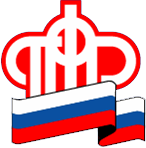 Отделение Пенсионного фонда по Ханты-Мансийскому автономному округу – ЮгрыРезультаты аукциона по размещению пенсионных накоплений в банковские депозитыНа Санкт-Петербургской валютной бирже прошел отбор заявок на размещение средств резерва по обязательному пенсионному страхованию ПФР в банковские депозиты. В результате аукциона удовлетворены заявки двух кредитных организаций на общую сумму 5 млрд рублей, то есть всю сумму, выставленную к торгам. Средства размещены в депозиты по ставке 8,62 процента годовых сроком на 87 дней, до 13 марта 2023 года.Согласно закону средства обязательных и добровольных страховых взносов, поступающих на накопительную пенсию, подлежат инвестированию до момента передачи их в управляющие компании и негосударственные пенсионные фонды. Инвестированию также подлежат средства резерва Пенсионного фонда России по обязательному пенсионному страхованию.Депозитные аукционы проводятся в соответствии с постановлением Правительства РФ и приказами Министерства финансов РФ, которые регламентируют порядок и критерии отбора банков, принимающих участие в аукционе. Подробнее о размещении пенсионных накоплений в банковские депозиты.Подробнее  https://pfr.gov.ru/grazhdanam/pensions/pens_nak/bank_depozit/~630Информация предоставлена Пресс-службой ОПФР по ХМАО-Югре 